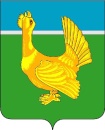 Администрация Верхнекетского районаПОСТАНОВЛЕНИЕО внесении изменений в постановление Администрации Верхнекетского района от 22.03.2019 №241 «Об утверждении порядка предоставления субсидий гражданам, ведущим личное подсобное хозяйство, на возмещение затрат по содержанию коров»В целях приведения муниципального нормативного правового акта в соответствие с законодательством Российской Федерации, с Уставом муниципального образования Верхнекетский район Томской областиПОСТАНОВЛЯЮ: 1. Внести в постановление Администрации Верхнекетского района от 22.03.2019 №241 «Об утверждении порядка предоставления субсидий гражданам, ведущим личное подсобное хозяйство, на возмещение затрат по содержанию коров», следующие изменения:1) в преамбуле слова «решением Думы Верхнекетского района от 27.12.2018 №66 «О местном бюджете муниципального образования «Верхнекетский район» на 2019 год»» заменить словами «решением Думы Верхнекетского района от 26.12.2019 №75 «О местном бюджете муниципального образования Верхнекетский район Томской области на 2020 год и на плановый период 2021 и 2022 годов»;2) в Порядке предоставления субсидий гражданам, ведущим личное подсобное хозяйство, на возмещение затрат по содержанию коров, утвержденном указанным постановлением:а) абзац первый пункта 2 после слов «по содержанию коров» дополнить словами «в рамках муниципальной программы «Поддержка сельскохозяйственных товаропроизводителей и создание условий для развития сферы заготовки и переработки дикорастущего сырья Верхнекетского района на 2016 – 2021 годы.»;б) в подпункте 4 пункта 4 слова «муниципального образования «Верхнекетский район» заменить словами «муниципального образования Верхнекетский район Томской области»;в) пункт 4 дополнить подпунктом 6) следующего содержания: «6) должна отсутствовать просроченная задолженность по возврату в бюджет Верхнекетского района субсидий, бюджетных инвестиций, предоставленных в том числе в соответствии с иными правовыми актами, иная просроченная задолженность перед бюджетом Верхнекетского района.»;г) в пункте 9 слова «в срок с 15 февраля по 15 ноября текущего года» заменить словами «в срок с 20 января по 15 ноября текущего года»;д) пункты 17-22 изложить в следующей редакции:«17. Показателем достижения результатов предоставления субсидии, в рамках муниципальной программы «Поддержка сельскохозяйственных товаропроизводителей и создание условий для развития сферы заготовки и переработки дикорастущего сырья Верхнекетского района на 2016 – 2021 годы», для получателей субсидии является: сохранение поголовья коров на 31 декабря года, в котором подавалось заявление о предоставлении субсидии. Администрация конкретные, количественные показатели достижения результатов устанавливает в соглашении, предусмотренном пунктом 15 настоящего порядка.»;18. Гражданин, ведущий ЛПХ, - получатель субсидии - представляет в Администрацию отчет о достижении показателей результативности в сроки и по форме, определенные в соглашении.19. Соблюдение условий, целей и порядка предоставления субсидии получателем субсидии подлежит обязательной проверке главным распорядителем бюджетных средств - Администрацией, а также органом внутреннего муниципального финансового контроля (далее – орган финансового контроля), в пределах имеющихся полномочий и в порядке, установленном законодательством Российской Федерации и муниципальными правовыми актами муниципального образования Верхнекетский район Томской области, о чем указывается в соглашении о предоставлении субсидии.20. В случае нарушения условий предоставления субсидии, установленных настоящим Порядком, либо условий, предусмотренных соглашением о её предоставлении, выявленных по фактам проверок, проведённых главным распорядителем бюджетных средств - Администрацией, органом финансового контроля, получатель субсидии обязан её вернуть в бюджет Верхнекетского района в порядке и сроки, предусмотренные пунктами 21, 22 настоящего порядка.21. Администрацией либо органом финансового контроля направляется получателю субсидии письменное мотивированное уведомление с требованием о возврате субсидии (далее - уведомление).В случае недостижения показателей результатов, установленных пунктом 17 настоящего Порядка, в уведомлении приводится расчёт объема субсидии, подлежащей возврату в местный бюджет по следующей формуле: V возврата = (V субсидии / k х (k-m), гдеV возврата – объем средств, подлежащих возврату в местный бюджет Верхнекетского района;V субсидии – размер субсидии, предоставленной получателю субсидии в отчетном финансовом году;k – показатель результативности, запланированный в соглашении;m – фактически достигнутый уровень показателя результативности, запланированного в соглашении».22. Уведомление должно быть направлено в течение десяти рабочих дней со дня установления нарушения. Получатель субсидии обязан возвратить субсидию в бюджет Верхнекетского района в течение тридцати рабочих дней со дня получения от Администрации либо органа финансового контроля данного письменного мотивированного уведомления по платежным реквизитам, указанным в уведомлении, или направляет в адрес Администрации ответ с мотивированным отказом от возврата субсидии. При отказе получателя субсидии от её возврата, она подлежит взысканию в порядке, установленном законодательством Российской Федерации»;е) соглашение о предоставлении субсидии из бюджета муниципального образования «Верхнекетский район» на возмещение затрат, связанных с производством (реализацией) товаров, выполнением работ, оказанием услуг, форма которого приведена в приложении № 3, изложить в редакции согласно приложению к настоящему постановлению.2. Настоящее постановление вступает в силу со дня официального опубликования в информационном вестнике Верхнекетского района «Территория». Разместить постановление на официальном сайте Администрации Верхнекетского района. Глава Верхнекетского района                                                          С.А. АльсевичДаровских А.С.2-26-72    Дело-2, УФ-1, Альсевич – 1, Даровских-1, Мамзина – 1Приложение к постановлению Администрации Верхнекетского районаот «27» апреля 2020 года № 410                         Приложение № 3                                                          к порядку предоставления субсидий                                                                    гражданам, ведущим личное                                                           подсобное хозяйство, на возмещение                                             затрат по содержанию коровФормаСоглашение между главным распорядителем средств бюджета муниципального образования Верхнекетский район Томской области и юридическим лицом (за исключением муниципальных учреждений), индивидуальным предпринимателем, физическим лицом - производителем товаров, работ, услуг о предоставлении субсидии из бюджета муниципального образования Верхнекетский район Томской области в целях возмещения недополученных доходов  и (или) возмещения затрат в связи с производством (реализацией) товаров, выполнением работ, оказанием услугр.п. Белый Яр                                                                    «____» ____________ 20___ Администрация Верхнекетского района, до которой в соответствии с бюджетным законодательством Российской Федерации как получателя бюджетных средств доведены в установленном порядке лимиты бюджетных обязательств на предоставление субсидий на соответствующий финансовый   год   и   плановый период, именуемый в дальнейшем «Главный распорядитель средств местного бюджета», в лице______________________________________________, действующего на основании _____________________________, с одной стороны, и _________________________________________, именуемый (ая) в дальнейшем «Получатель», с другой стороны, далее именуемые «Стороны», в соответствии с Бюджетным кодексом Российской Федерации, с постановлением Администрации Верхнекетского района от ____________ №______ «Об утверждении порядков предоставления субсидий гражданам, ведущим личное подсобное хозяйство, на возмещение затрат по содержанию коров» (далее – Порядок предоставления субсидии), заключили настоящее соглашение (далее - Соглашение) о нижеследующем.Предмет Соглашения1.1. Предметом настоящего Соглашения является предоставление из бюджета муниципального образования Верхнекетский район Томской области в 20____ году/ 20____ - 20____ годах Получателю субсидии на возмещение затрат по содержанию коров (далее - Субсидия) по кодам классификации расходов бюджетов Российской Федерации: код главного распорядителя средств местного бюджета 902, раздел 0400, подраздел 0405, целевая статья 7950500020, вид расходов 811, в рамках муниципальной программы «Поддержка сельскохозяйственных товаропроизводителей и создание условий для развития сферы заготовки и переработки дикорастущего сырья Верхнекетского района на 2016 – 2021 годы».1.2. Субсидия предоставляется Главным распорядителем в пределах объемов бюджетных ассигнований, предусмотренных в соответствии со сводной бюджетной росписью бюджета муниципального образования Верхнекетский район Томской области на 20____ год/ 20____ - 20____ годы в пределах лимитов бюджетных обязательств на предоставление субсидий, утвержденных в установленном порядке Главному распорядителю средств местного бюджета.2. Размер субсидии2.1. Размер Субсидии, предоставляемой из бюджета муниципального образования Верхнекетский район Томской области, в соответствии с настоящим Соглашением, составляет:в 20__ году ________ (________________) рублей, (________% от                                        (сумма прописью)общего объема затрат (недополученных доходов)).в 20__ году ________ (________________) рублей, (________% от                                                  (сумма прописью)общего объема затрат (недополученных доходов)).в 20__ году ________ (________________) рублей, (________% от                                                  (сумма прописью)общего объема затрат (недополученных доходов), указанную Получателем в справке-расчете, которая составляется в соответствии с Порядком предоставления субсидии.3. Условия предоставления субсидииСубсидия предоставляется при выполнении следующих условий: 3.1 Соответствие Получателя требованиям, установленным Порядком предоставления Субсидии, в том числе:3.1.1 Получатель должен относиться к категории граждан в соответствии с Порядком предоставления субсидий;3.1.2. Получатель субсидии не является иностранным юридическим лицом, а также  российским  юридическим  лицом,  в  уставном  (складочном)  капитале которого  доля  участия  иностранных  юридических  лиц,  местом регистрации которых  является  государство  или  территория,  включенные в утверждаемый Министерством   финансов   Российской   Федерации   перечень  государств  и территорий,  предоставляющих  льготный  налоговый  режим  налогообложения и (или)  не  предусматривающих  раскрытия  и  предоставления  информации  при проведении   финансовых   операций   (офшорные   зоны)  в  отношении  таких юридических лиц, в совокупности превышает 50 процентов.3.1.3 У Получателя по состоянию на первое число месяца, в котором подается заявление о предоставлении субсидии:1) отсутствует неисполненная обязанность по уплате налогов, сборов, страховых взносов, пеней, штрафов, процентов, подлежащих уплате в соответствии с законодательством Российской Федерации о налогах и сборах;2) отсутствует просроченная задолженность перед местным бюджетом Верхнекетского района по возврату субсидий, предоставленных ему на возмещение затрат по содержанию коров;3) осуществляет ведение личного подсобного хозяйства на территории Верхнекетского района;4) должна отсутствовать просроченная задолженность по возврату в бюджет Верхнекетского района субсидий, бюджетных инвестиций, предоставленных в том числе в соответствии с иными правовыми актами, иная просроченная задолженность перед бюджетом Верхнекетского района.3.1.4 Получатель в текущем году не является получателем средства из местного бюджета муниципального образования Верхнекетский район Томской области в соответствии с иными муниципальными нормативными правовыми актами на возмещение затрат по содержанию коров.3.2. Определение направления недополученных доходов и (или) затрат, в целях   возмещения   которых предоставляется Субсидия в соответствии с Порядком предоставления субсидии. 3.3. Предоставление Получателем документов, подтверждающих фактически произведенные затраты (недополученные доходы) в соответствии с Порядком предоставления субсидии.3.4. Открытие Получателю расчетного или корреспондентского счета в учреждениях Центрального банка Российской Федерации или кредитных организациях.4. Порядок перечисления субсидии        4.1.  Перечисление Субсидии осуществляется в установленном порядке на счет ______________________________________, открытый в ________________.                                                (реквизиты счета Получателя)4.2 Субсидия подлежит перечислению Получателю не позднее десятого рабочего дня после принятия Главным распорядителем средств местного бюджета решения о предоставлении Субсидии.5. Права и обязанности Сторон5.1. Главный распорядитель средств местного бюджета обязуется:5.1.1. Рассмотреть в порядке и в сроки, установленные Порядком предоставления субсидии, представленные Получателем документы.5.1.2. Обеспечить предоставление Субсидии Получателю в порядке и при соблюдении Получателем условий предоставления Субсидии, установленных Порядком предоставления субсидии и настоящим Соглашением.5.1.3. Определить результаты предоставления Субсидии, показатели, необходимые для достижения результатов предоставления Субсидии (при установлении таких показателей), значения указанных показателей в соответствии с Порядком предоставления субсидии и осуществлять оценку их достижения.5.1.4. Осуществлять контроль за соблюдением Получателем условий, целей и порядка предоставления Субсидии.5.1.5. Обеспечить соблюдение условий, целей и порядка предоставления субсидии получателем субсидии подлежит обязательной проверке главным распорядителем бюджетных средств - Администрацией, а также органом внутреннего муниципального финансового контроля (далее – орган финансового контроля), в пределах имеющихся полномочий и в порядке, установленном законодательством Российской Федерации и муниципальными правовыми актами муниципального образования Верхнекетский район Томской области.5.1.6. В случае если Получателем допущены нарушения условий предоставления Субсидии, нецелевое использование Субсидии, не достигнуты установленные результаты предоставления Субсидии, показатели, необходимые для достижения результатов предоставления Субсидии (при установлении таких показателей), значения указанных показателей, направлять Получателю требование об обеспечении возврата средств Субсидии в местный бюджет в срок тридцати рабочих дней.5.2. Главный распорядитель средств местного бюджета вправе запрашивать у Получателя документы и материалы, необходимые для осуществления контроля за соблюдением условий предоставления Субсидии.5.3. Получатель обязуется:5.3.1. Обеспечить выполнение условий предоставления Субсидии, установленных настоящим Соглашением, в том числе:предоставить Главному распорядителю средств местного бюджета документы, необходимые для предоставления Субсидии, определенные Порядком предоставления Субсидии;5.3.2. Обеспечить исполнение в срок 30 рабочих дней требования Главного распорядителя средств местного бюджета, указанного в п. 5.1.6 настоящего Соглашения.        5.3.3. Обеспечить   представление   Главному   распорядителю средств местного бюджета   не   позднее 15 февраля года, следующего за годом, в котором была получена Субсидия, отчет о достижении результатов предоставления субсидии, показателей, необходимых   для достижения результатов предоставления Субсидии, значений указанных показателей по форме, установленной Главным распорядителем средств местного бюджета.        5.4. Получатель вправе обращаться к Главному распорядителю средств местного бюджета за разъяснениями в связи с исполнением настоящего Соглашения.6. Ответственность Сторон6.1.   В случае неисполнения или ненадлежащего исполнения своих обязательств по настоящему Соглашению Стороны несут ответственность в соответствии с законодательством Российской Федерации.7. Заключительные положения        7.1.  Разногласия, возникающие между Сторонами в связи с исполнением настоящего Соглашения, урегулируются путем проведения переговоров. При недостижении согласия споры между Сторонами решаются в судебном порядке.7.2.  Соглашение вступает в силу после его заключения Сторонами и действует до ________ 20__ года/до исполнения Сторонами своих обязательств. 7.3.  Изменение настоящего Соглашения осуществляется по инициативе Сторон в письменной форме в виде дополнительного соглашения к настоящему Соглашению, которое является его неотъемлемой частью, и вступает в действие после его подписания Сторонами. 7.4.  Расторжение настоящего Соглашения осуществляется по соглашению Сторон. 7.4.1. Расторжение настоящего Соглашения в одностороннем порядке возможно по требованию Главного распорядителя средств местного бюджета в случае недостижения Получателем установленных результатов предоставления Субсидии, показателей, необходимых    для    достижения   результатов предоставления Субсидии (при установлении таких показателей), значений указанных показателей. 7.5.  Настоящее Соглашение заключено Сторонами в двух экземплярах, имеющих равную юридическую силу, по одному для каждой из Сторон.8. Платежные реквизиты Сторон9. Подписи Сторон                   Приложение №1 к Соглашению между главным распорядителем средств бюджета муниципального образования Верхнекетский район Томской области и юридическим лицом (за исключением муниципальных учреждений), индивидуальным предпринимателем, физическим лицом - производителем товаров, работ, услуг о предоставлении субсидии из бюджета муниципального образования Верхнекетский район Томской области в целях возмещения недополученных доходов  и (или) возмещения затрат в связи с производством (реализацией) товаров, выполнением работ, оказанием услугРезультаты предоставления субсидии, предоставленной гражданам, ведущим личное подсобное хозяйство, на возмещение затрат по содержанию коров (заполняется получателем субсидии)____________/_______________       Подпись                  ФИО                   Приложение №2 к Соглашению между главным распорядителем средств бюджета муниципального образования Верхнекетский район Томской области и юридическим лицом (за исключением муниципальных учреждений), индивидуальным предпринимателем, физическим лицом - производителем товаров, работ, услуг о предоставлении субсидии из бюджета муниципального образования Верхнекетский район Томской области в целях возмещения недополученных доходов  и (или) возмещения затрат в связи с производством (реализацией) товаров, выполнением работ, оказанием услугФорма и сроки отчетности о достижении результатов субсидии, предоставленной гражданам, ведущим личное подсобное хозяйство, на возмещение затрат по содержанию коров (предоставляется до 15 февраля года, следующего за годом получения субсидии)«____» ______________ 20___       ____________/_______________                                                                   Подпись              ФИО«27» апреля 2020 г.р.п. Белый ЯрВерхнекетского районаТомской области                №410Краткое наименование главного распорядителя средств местного бюджета  Краткое наименование Получателя СубсидииНаименование главного распорядителя средств местного бюджетаНаименование ПолучателяМесто нахождения:(юридический адрес)Место нахождения:(юридический адрес)Платежные реквизиты:Платежные реквизиты:Краткое наименование главного распорядителя средств местного бюджетаКраткое наименование получателя Субсидии_____________/ ___________________  (подпись)        (фамилия, инициалы)_____________/ ________________  (подпись)      (фамилия, инициалы)Направление субсидииНаименование показателей результатовЗначение показателей на 1-е число месяца подачи заявленияПланируемое значение показателей на 31 декабря года получения субсидииНа возмещение затрат по содержанию коров Поголовье коров на 31 декабря года получения субсидии по отношению к поголовью коров на 1-е число месяца подачи заявления о предоставлении  субсидииНаправление субсидииНаименование показателей результатовПланируемое значение показателей на 31 декабря года получения субсидииОтчетное значение показателей на 31 декабря года получения субсидииНа возмещение затрат  по содержанию коровПоголовье коров на 31 декабря года получения субсидии по отношению к поголовью коров на 1-е число месяца подачи заявления о предоставлении  субсидии